昆蟲文創始劉靜文、曾詩婷、王盈琇給西湖國小資優班學生的一封信：    親愛的孩子們，自然觀察之所以重要，是因為人類觀察自然，可以探討萬事萬物如何發展與變化，且細心觀察往往是深入研究的第一步，我們透過觀察探索現象的演變法則，進一步運用其原理，適應並創建我們的生活。    自然環境的觀察不僅能培養自身對環境的敏感度，也能讓藉由自然觀察，脫離書面上的知識產生新的體悟與感受。    自然觀察涵蓋的範圍廣泛，常伴隨在我們生活周遭的昆蟲即觀察對象之一，昆蟲學家Jean-Henri Casimir Fabre(譯：法布爾)，完成了10冊跨科學與文學領域的經典著作《昆蟲記》（Souvenirs Entomologiques），藉由閱讀Fabre的經典著作，期望培養對於自然觀察的興趣，也可以從校園中觀察昆蟲的行為、生活環境以及昆蟲與環境的互動方式，拓展不同的視野。　　中國古文明，就是由象形文字為起源，而象形文字是人類藉由自然觀察後，透過線條或筆畫表達物體的特徵。象形為最原始的造字法則，藉由對象形文字的理解，期望學生體會最初創造文字之觀察角度與創意，感受象形文字的藝術美，進而體認中國傳統文化之美。一、任務說明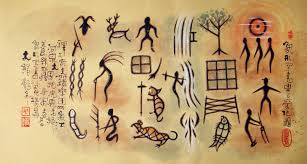     我如何觀察昆蟲棲地，用象形文字造字原則創作昆蟲象形文字，傳遞昆蟲棲地之訊息？二、任務順序以個人為單位，進行任務。至校園的梅花園-校門口，進行自然觀察，以昆蟲的角度觀察昆蟲的棲地，並用圖畫記錄。(包含棲地的輪廓、特徵)將圖畫轉譯為昆蟲象形文字。將文字排列組合，成為一則昆蟲象形文字的訊息。進行解碼活動。三、評量規準四、作品四層次五、參考資料(一)自然觀察要點(梅花園至校門口)※觀察內容：選一隻昆蟲的棲地，進行蹲點觀察。※觀察記錄：將選定的棲地繪製下來，越詳細越好。    自然觀察令人愉快興奮，但前提是事前必須要有好的準備，包括心理上、態度上、工具及資料，以下幾點是自然觀察應注意事項：
1、出發之前，先將自然觀察所需的資料蒐集齊全，充分了解目的地的資源特色   與環境特性。2、進行自然觀察一定要安靜，千萬不要大聲喧嘩或撥放音樂，否則敏感的動物   馬上會逃逸無蹤。3、避免騷擾或傷害野生動植物，尤其應避免干擾撫育幼雛的動物。一切以尊重   自然為本。4、善待自然和動植物，試著當動植物的朋友，才能觀察得到牠們。5、從事野外活動，切記身上不要灑香水，防蟲液要用天然清淡或無味的，以避   免對氣味敏感的動物很快的警覺逃離，亦可避免招來蜂螫。6、校園的動植物切記不要帶回家飼養，尤其不瞭解動植物習性時，往往會造成   死亡或難以回復的傷害。7、野外觀察時，要小心輕聲移動，千萬不要突然移動或作出唐突的動作。8、仔細聆聽與觀察，大自然只顯露一些暗示給看得懂或聽得懂得人。9、維持野外地區的清潔，帶走所的垃圾，不要破壞自然環境。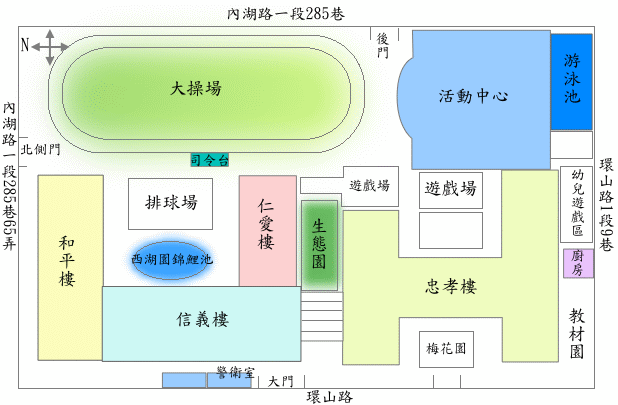 （二）象形文字造字角度｢似圖畫，隨物體曲筆畫。概括特徵取精要，不是一毫也不差｣。1、直接取形：是直接取形於對象來造字的方法，如太陽、眼睛。2、間接取形：是通過選取該事物有關的另一種事物之形來成字的方法，如「傍晚」這一事物難以取形，就取傍晚時月亮之形來代替寫作。 楷書寫作「夕」。像實物的整體：用這種方法造的象形字最多，像日、月、山、水、人、耳、龜、鳥等。像實物的局部：就是畫出實物最具特徵的部分，以局部代替整體。帶有烘托物：就是把實物和它所依附的物體一起畫出來，以便識別。象形字又可依據這個事物呈現在眼中的角度分為五類(這就是所謂的「造字角度」，指的是先民造字時看物體的視角角度) ： (1) 仰觀 抬頭望，如: 日、月 (2) 俯察 低頭看，如: 水 (3) 正視 往前直視，如: 眉 (4) 側視 看物體的側面造字，如: 馬、弓 (5) 後視 看物體的背面造字，如: 矢 (三)倉頡造字的故事有一天，倉頡在河邊看見了一隻大烏龜的背上有著許多六角形的圖案，又有著一條條的花紋，他覺得這些線條有的像山脈一樣，有的像水流一樣，於是他高興的大叫：「對了，讓每一件東西都有一些固定的畫法，再教給大家認識，這樣一來，不是子子孫孫都能懂得別人所記的記號了嗎？而且前人的智慧和經驗就可以傳承下去了阿！」因此，倉頡每天都非常注意四周有什麼景物，所以他創造了許許多多的字。他又想到把幾個圖案給結合起來，就可以表達出更複雜的東西啦。這種象形文字並不難學，會的人越來越多，後來的人並加以改良，漸漸地就演變成為我們現在所使用的文字了。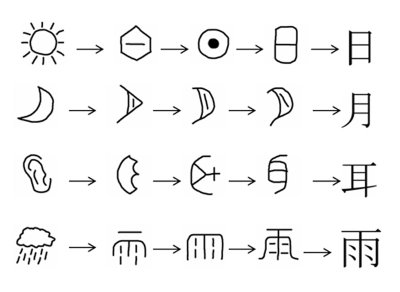 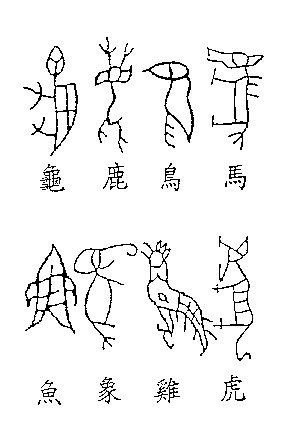 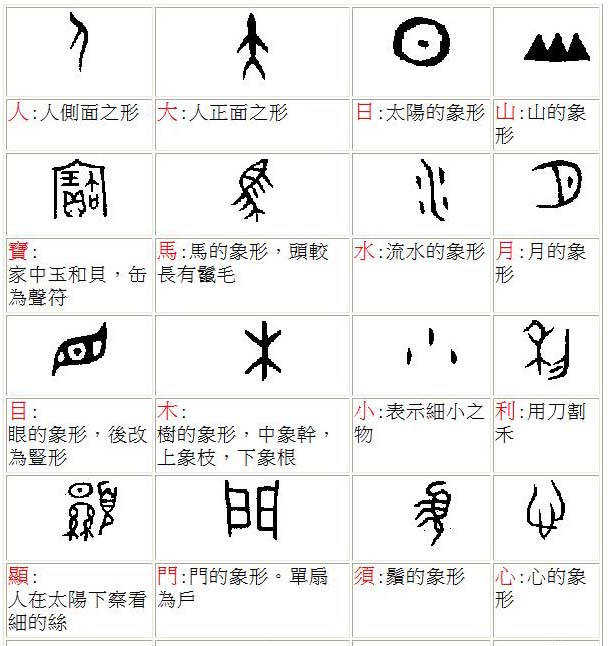 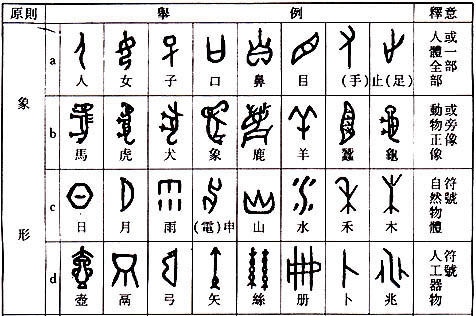 （四）昆蟲觀察與昆蟲故事法布爾：昆蟲故事囂張的勇士-螞蟻(節錄)　　在紅螞蟻到達黑螞蟻窩之前， 常常會碰到一些行進時的難關，例如凹陷的路、厚厚的枯葉堆， 甚至是比牠們高出幾十倍的牆壁等， 不過，這些對牠們來說都不成問題， 因為，無論是多麼險惡艱辛的路途， 牠們都不會半途而廢。
    「前方發現了黑螞蟻窩！」 聽完偵察兵螞蟻的報告後， 帶隊的螞蟻便對身後的紅螞蟻軍團發號施令， 「準備戰鬥！大家一起攻進去吧！」 這時候，整個紅螞蟻軍團， 全部擠到黑螞蟻窩的入口處，一起往前移動； 突然遭到紅螞蟻軍團攻擊的黑螞蟻們， 顯得既慌亂又不知所措，「紅螞蟻軍團衝進來了！ 大家準備戰鬥！保護好我們的孩子啊！」蔬菜大胃王-紋白蝶(節錄)    紋白蝶用溫柔的聲音， 不停地講故事給還在肚子裡的卵聽， 然後，便開始東張西望地尋找美味的甘藍。 
    「哈！我聞到一股刺鼻的味道， 這一定是甘藍特有的香氣！」高興的紋白蝶一口氣飛到了甘藍田裡，放眼望去，整片田裡都是又大又嫩的甘藍。 
    「哇！終於找到啦！」紋白蝶在甘藍周圍不停地環繞著，並且不時地用觸角觸碰甘藍葉；由於紋白蝶的觸角非常敏感，只要用觸角輕輕地碰一下，就知道眼前的甘藍葉適不適合給幼蟲吃。

    「好吧！決定了！這裡就是最適合孩子成長的地方。」紋白蝶從天空飛了下來，停在選定的甘藍上。 「這裡實在是太棒啦！」 
紋白蝶挑選了一片又大又厚的甘藍葉，並仔細地檢查上面是否有被其他昆蟲啃食過的痕跡，等到確認完畢後，便走到葉子背面， 輕輕地搖動尾巴，產下了許多淺黃色的卵。 資料來源：西湖國小網頁http://www.hhups.tp.edu.tw/象形文字http://blog.sina.com.cn/s/blog_6313b5780101ejur.htmlhttp://dict.concised.moe.edu.tw/cgi-bin/jdict/GetTerm.cgi?term=%B6H%A7%CE%A4%E5%A6rhttp://www.cchhddtv.com/index/6LGh5b2i5paH5a2X5aSn5YWo.html法布爾的昆蟲故事http://www.suncolor.com.tw/event/fabu/read5.htm要不要自然觀察1.觀察一隻昆蟲的棲地。2.觀察昆蟲與棲地的互動。3.以昆蟲的角度觀察昆蟲棲地。4.要放輕腳步，降低聲音。5.注意自身的安全。6.將觀察到的昆蟲棲地特色畫下來。1.不要傷害觀察的昆蟲。2.不干擾昆蟲行為或破壞生態環境。3.不要觀察人工飼養的昆蟲。4.不嬉戲。昆蟲象形文字創作1.要符合象形文字的造字角度。2.象形文字的造字步驟(1)取形(2)特徵(3)簡化3.自創的昆蟲象形文字要符合邏輯性。4.使用昆蟲棲地特色進行創作。1.不要超過50字。2.不可完全使用現有象形文字。創作成品1.用昆蟲象形文字製作一則訊息。2.昆蟲象形文字的書寫須清楚明瞭。1.不要利用危險工具進行書寫。2.不要破壞成品。圖形文昆蟲象形單字棲地描述文法排列象形文字缺乏造字步驟與造字角度。能運用象形文字的造字步驟與造字角度，搭配昆蟲棲地自然觀察完成昆蟲象形文字。能運用象形文字的造字步驟與造字角度，搭配昆蟲棲地觀察記錄，傳遞昆蟲棲地之訊息。能運用象形文字的造字步驟與造字角度，搭配昆蟲棲地觀察記錄及昆蟲特性，傳遞具邏輯性的昆蟲棲地訊息。